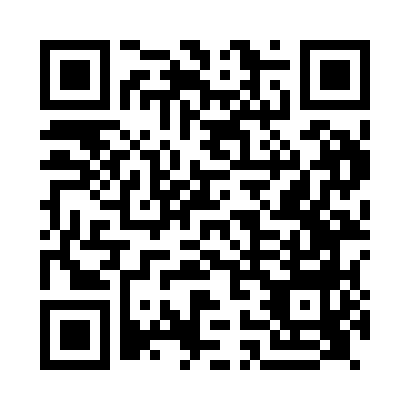 Prayer times for Aislaby, North Yorkshire, UKWed 1 May 2024 - Fri 31 May 2024High Latitude Method: Angle Based RulePrayer Calculation Method: Islamic Society of North AmericaAsar Calculation Method: HanafiPrayer times provided by https://www.salahtimes.comDateDayFajrSunriseDhuhrAsrMaghribIsha1Wed3:125:241:006:108:3710:482Thu3:115:221:006:118:3910:493Fri3:105:191:006:138:4010:504Sat3:095:1712:596:148:4210:515Sun3:085:1512:596:158:4410:526Mon3:075:1312:596:168:4610:537Tue3:065:1112:596:178:4810:548Wed3:055:1012:596:188:5010:559Thu3:045:0812:596:198:5110:5610Fri3:035:0612:596:208:5310:5611Sat3:025:0412:596:218:5510:5712Sun3:015:0212:596:228:5710:5813Mon3:005:0012:596:238:5910:5914Tue2:594:5912:596:249:0011:0015Wed2:584:5712:596:259:0211:0116Thu2:574:5512:596:269:0411:0217Fri2:574:5412:596:279:0511:0218Sat2:564:5212:596:289:0711:0319Sun2:554:5012:596:299:0911:0420Mon2:544:4912:596:309:1011:0521Tue2:544:4712:596:319:1211:0622Wed2:534:4612:596:329:1411:0723Thu2:524:4512:596:339:1511:0724Fri2:524:431:006:349:1711:0825Sat2:514:421:006:359:1811:0926Sun2:504:411:006:359:1911:1027Mon2:504:401:006:369:2111:1128Tue2:494:381:006:379:2211:1129Wed2:494:371:006:389:2411:1230Thu2:484:361:006:399:2511:1331Fri2:484:351:006:399:2611:13